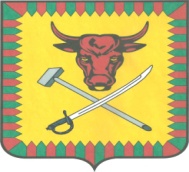 ИЗБИРАТЕЛЬНАЯ КОМИССИЯ МУНИЦИПАЛЬНОГО РАЙОНА «ЧИТИНСКИЙ РАЙОН»ПОСТАНОВЛЕНИЕ«05» июля 2018 года                                                                                  №11О заверении списка кандидатов в депутаты Совета муниципального района «Читинский район»  по одномандатным избирательным округам, выдвинутого избирательным объединением «Региональное отделение ВСЕРОССИЙСКОЙ ПОЛИТИЧЕСКОЙ ПАРТИИ «РОДИНА» в Забайкальском крае»Рассмотрев документы, представленные избирательным объединением «Региональное отделение ВСЕРОССИЙСКОЙ ПОЛИТИЧЕСКОЙ ПАРТИИ «РОДИНА» в Забайкальском крае» для заверения списка кандидатов, выдвинутого по одномандатным избирательным округам,  в  соответствии со статьей 44 Закона Забайкальского края «О муниципальных выборах в Забайкальском крае», избирательная  комиссия муниципального района «Читинский район»постановляет:1. Заверить список кандидатов в депутаты Совета муниципального района «Читинский район», выдвинутый избирательным объединением «Региональное отделение ВСЕРОССИЙСКОЙ ПОЛИТИЧЕСКОЙ ПАРТИИ «РОДИНА» в Забайкальском крае» по одномандатным избирательным округам в количестве 8  человек 05 июля 2018 года в 14.15 ч. (прилагается).2. Выдать уполномоченному представителю избирательного объединения «Региональное отделение ВСЕРОССИЙСКОЙ ПОЛИТИЧЕСКОЙ ПАРТИИ «РОДИНА» в Забайкальском крае» копию заверенного списка кандидатов, выдвинутого по одномандатным  избирательным округам 3. Направить настоящее постановление для опубликования в газете "Ингода", в телекоммуникационной сети «Интернет».4. Возложить контроль за исполнением настоящего постановления на Звенигородскую О.В., заместителя председателя избирательной комиссии муниципального района «Читинский район».Председатель избирательной комиссии                                  Павлова Л.П. Секретарь избирательной комиссии                                     Голобокова О.А.Утвержден постановлением избирательной комиссиимуниципального района«Читинский район»                                                                                                                      №11 от 05.07. 2018г. СПИСОКкандидатов в депутаты Совета муниципального района «Читинский район» по одномандатным избирательным, выдвинутый избирательным объединением «Региональное отделение ВСЕРОССИЙСКОЙ ПОЛИТИЧЕСКОЙ ПАРТИИ «РОДИНА» в Забайкальском крае» Тамбовцев Сергей Сергеевич по Маккавеевскому №1 одномандатному избирательному округуБуянова Екатерина Олеговна по Новинскому №2 одномандатному избирательному округу,Козырева Кристина Александровна по Кручининскому №3 одномандатному избирательному округуБусыгин Михаил Викторович по Атамановскому Восточному №4 одномандатному избирательному округуКоренева Ирина Владимировна по Атамановскому Центральному №5 одномандатному избирательному округуКурбетьев Иван Сергеевич по Засопкинскому №7 одномандатному избирательному округуКадиров Александр Викторович по Смоленскому №8 одномандатному избирательному округуСтепанов Максим Валерьевич по Верх-Читинскому №9 одномандатному избирательному округуПредседатель избирательной комиссии                                  Павлова Л.П. Секретарь избирательной комиссии                                     Голобокова О.А. 